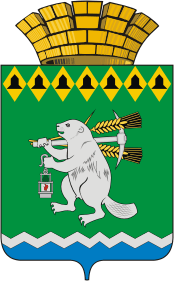 Дума Артемовского городского округа VI созыв ______ заседание                                                   РЕШЕНИЕот ________________                                            		                                № ____Об  утверждении  перечня  имущества, передаваемого  из муниципальной собственности Артемовского городского округа  в собственность Местной православной религиозной организации Приход во имя святых первоверховных апостолов Петра и Павла В соответствии с Федеральным законом от 06 октября 2003 года                         № 131-ФЗ «Об общих принципах организации местного самоуправления в Российской Федерации», Федеральным законом от 30 ноября 2010 года             № 327-ФЗ «О передаче религиозным организациям имущества религиозного назначения, находящегося в государственной или муниципальной собственности», Положением об управлении муниципальной собственностью Артемовского городского округа, принятым решением Думы Артемовского городского округа от 27.02.2014 № 437,  руководствуясь статьями  23, 33 Устава Артемовского городского округа, принимая во внимание письмо настоятеля Прихода во имя святых первоверховных апостолов Петра и Павла  от 09.03.2021,Дума Артемовского городского округаРЕШИЛА:Утвердить перечень имущества, передаваемого из муниципальной собственности Артемовского городского округа в собственность Местной православной религиозной организации Приход во имя святых первоверховных апостолов Петра и Павла (Приложение).2. Решение опубликовать в газете «Артемовский рабочий» и разместить на Официальном портале правовой информации Артемовского городского округа (www.артемовский-право.рф) и на официальном сайте Думы Артемовского городского округа в информационно-телекоммуникационной  сети «Интернет».3. Контроль за исполнением настоящего решения возложить на постоянную комиссию по экономическим вопросам, бюджету и налогам (Соловьев А.Ю.).             Лист согласованияпроекта решения Думы Артемовского городского округаОб  утверждении  перечня  имущества, передаваемого  из муниципальной собственности Артемовского городского округа  в собственность Местной православной религиозной организации Приход во имя святых первоверховных апостолов Петра и Павла Заведующий организационно-правовым отделом Думы  Артемовского городского округа          _______________ О.Н. Исакова Разработчик проекта:Ведущий специалист  Комитета по управлению муниципальным имуществом Артемовского городского округа                _______________  Е.П. Кинзельская  Приложениек решению Думы Артемовского городского округаот _________________№_______П Е Р Е Ч Е Н Ьимущества, передаваемого из муниципальной собственности Артемовского городского округа  в собственность Местной православной религиозной организации Приход во имя святых первоверховных апостолов Петра и Павла Храм во имя св. Апостолов Петра и Павла, назначение – нежилое, общей площадью 483,4 кв.м., расположенный по адресу: Свердловская область, Артемовский район, село Мостовское, улица Ленина, д. 18а, кадастровый номер 66:02:2001002:603.И.о. председателя Комитета по управлению муниципальным имуществомАртемовского городского округа					           Д.С. Воронина	Председатель ДумыАртемовского городского округа	                                            	    В.С. Арсенов№ п/п Должностьсогласующего лицаФамилия и инициалыНаличие замечанийПодпись,
дата  1.Первый заместитель главы Администрации Артемовского городского округа Н.А. Черемных2.И.о. председателя  Комитета по управлению  муниципальным имуществом Артемовского городского округаД.С. Воронина3.Заведующий юридическим отделом Администрации Артемовского городского округа Е.В. Пономарева4.Заведующий отделом организации и обеспечения деятельности Администрации Артемовского городского округа                                               Д.П. Мальченко